СОВЕТ ДЕПУТАТОВ МУНИЦИПАЛЬНОГО ОБРАЗОВАНИЯ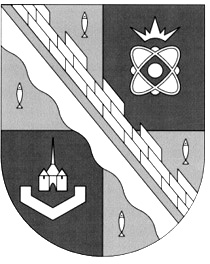 СОСНОВОБОРСКИЙ ГОРОДСКОЙ ОКРУГ ЛЕНИНГРАДСКОЙ ОБЛАСТИ(ЧЕТВЕРТЫЙ СОЗЫВ)Р Е Ш Е Н И Е         от 07.10.2019 года  №19В соответствии со статьями 41 и 42 Регламента совета депутатов, совет депутатов Сосновоборского городского округаР Е Ш И Л:1. Утвердить план рассмотрения вопросов на «часе администрации» на плановых заседаниях совета депутатов на второе полугодие 2019 года (прилагается).2. Настоящее решение вступает в силу с момента принятия.Председатель совета депутатов                                                    В.Б. Садовский                                                                                        УТВЕРЖДЕН:                                                                                                               решением совета депутатов                                                                                                            от 07 октября 2019 г. № 19                                                                                    ПриложениеПЛАНрассмотрения вопросов на «часе администрации» на плановых заседанияхсовета депутатов во втором полугодии 2019 года «Об утверждении плана рассмотрения вопросов на «часе администрации» на плановых заседаниях совета депутатов на второе полугодие 2019 года»МесяцВопросДокладчик отадминистрации и других организацийОктябрь1. «О проблемах городского хозяйства при переходе на отопительный сезон 2019-2020 годов»Администрация СГО Октябрь2.«О подготовке СМБУ «Спецавтотранс» к работе в зимний период»Администрация СГО, СМБУ «Спецавтотранс» Ноябрь1. «О переходе городского округа к реализации региональной схемы обращения с отходами («мусорная реформа»)»Администрация СГОНоябрь2. «О ходе работ по замене лифтов в многоквартирных жилых домах города согласно региональной программе Фонда капитального ремонта Ленинградской области»Администрация СГОНоябрь3. Детские дошкольные учреждения (очередь в детские сады, укомплектованность штата, участие в программе реновации)Администрация СГОДекабрь1. «Об обеспечении ЦМСЧ-38 специалистами: врачами и медицинскими сестрами»ФГБУЗ ЦМСЧ-38 ФМБА России(по согласованию)Декабрь2. «Об итогах работы по проведению ремонта дорог и внутредворовых проездов на территории городского округа»Администрация СГО